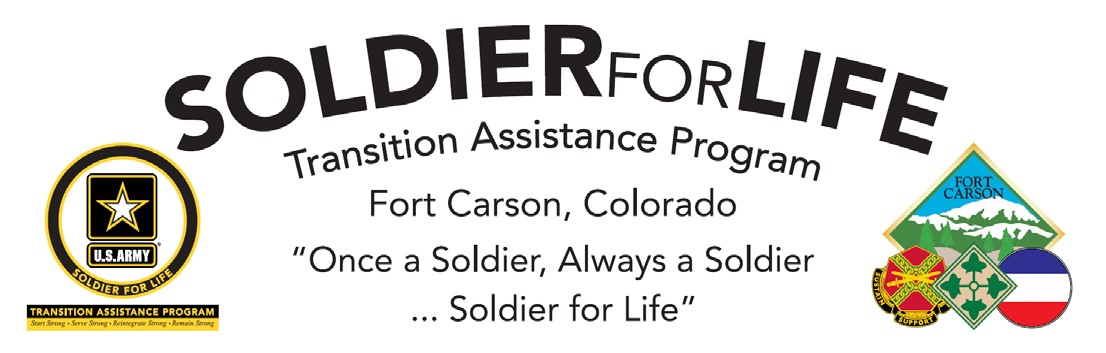 EMPLOYER DAYAUSTIN, TEXAS POLICE DEPARTMENTTransitioning Soldiers, Veterans, and Family MembersWEDNESDAY, 22 AUGUST 201810:00 AM – 2:00 PMROOM 101Building 6237, 1626 Elwell Street, Fort Carson (across the street from Carson Middle School)